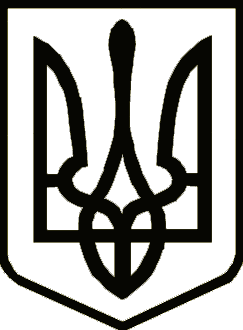 УкраїнаСРІБНЯНСЬКА СЕЛИЩНА РАДАРОЗПОРЯДЖЕННЯПро внесення змін до паспортів бюджетних програм  на 2021 рік        Керуючись пунктом 20 частини 4 статті 42, частиною 8 статті 59 Закону України «Про місцеве самоврядування в Україні», відповідно до частини 8 статті 20 та пункту 18 розділу VI Прикінцевих та перехідних положень Бюджетного Кодексу України, Закону України «Про Державний бюджет України на 2021 рік», наказу Міністерства фінансів України від 26.08.2014 року № 836 «Про деякі питання запровадження програмно - цільового методу складання та виконання місцевих бюджетів» (зі змінами), наказу Міністерства фінансів України від 28.12.2018 року № 1209 «Про внесення змін до деяких наказів Міністерства фінансів України», згідно розпорядженнь селищного голови від 30.11.2021 року № 206 та від 02.12.2021 року № 209 «Про внесення змін до показників селищного бюджету на 2021 рік», зобов’язую:1. Внести зміни до паспортів бюджетних програм на 2021 рік по головному розпоряднику бюджетних коштів Срібнянська селищна рада за наступними кодами Програмної класифікації видатків та кредитування місцевих бюджетів (КПКВК), виклавши їх в новій редакції: 1.1. КПКВК 0113112 «Заходи державної політики з питань дітей та їх соціального захисту»;1.2. КПКВК 0113242 «Інші заходи у сфері соціального захисту і соціального забезпечення».   2.  Контроль за виконанням даного розпорядження залишаю за собоюСелищний голова                                                                Олена ПАНЧЕНКО08 грудня2021 року    смт Срібне			      №211